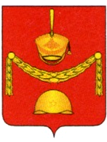 АДМИНИСТРАЦИЯПОСЕЛЕНИЯ РОГОВСКОЕ В ГОРОДЕ МОСКВЕпроектПОСТАНОВЛЕНИЕО внесении изменений в постановление администрации поселения Роговское в городе Москве от 04.06.2021 № 12В соответствии с требованиями постановлений Правительства Москвы от 23 января 2012 г. № 2с-ПП «О призыве граждан по мобилизации, приписанных (предназначенных к воинским частям и специальным формированиям», от 13 февраля 2014 г. № 3с-ПП «О базе мобилизационного развертывания и аппарате усиления военного комиссариата города Москвы», Положения о порядке оповещения мобилизационных людских и транспортных ресурсов в городе Москве, утвержденного приказом военного комиссара города Москвы от 11 апреля 2019 г. №82, «Методическими рекомендациями о порядке оповещения и мобилизационных людских и транспортных ресурсов в Троицком и Новомосковском административных округах города Москвы», утвержденных распоряжением префектуры ТиНАО от 02.12.2019 № 21-03-03/9дсп и в целях гарантированного оповещения граждан, пребывающих в запасе, призываемых по мобилизации, руководителей организаций - поставщиков транспортных средств в поселении Роговское в городе Москве, и своевременного выполнения возложенного на администрацию поселения Роговское в городе Москве задания по оповещению, сбору и доставке мобилизационных ресурсов администрация поселения РоговскоеПОСТАНОВЛЯЕТ:          1.Внести изменения в постановление администрации поселения Роговское в городе Москве от 04.06.2021 № 12 «Об организации оповещения и призыва граждан по мобилизации, оповещения руководителей организаций-поставщиков транспортных средств в поселении Роговское в городе Москве»:-приложение 1 изложить в новой редакции согласно приложению 1 к настоящему постановлению;-приложение 2 изложить в новой редакции согласно приложению 2 к настоящему постановлению.2.Настоящее постановление подлежит опубликованию в бюллетене «Московский муниципальный вестник» и размещению на официальном сайте поселения Роговское.3.Настоящее постановление вступает в силу с даты его принятия.4.Контроль выполнения настоящего постановления остается за главой администрации поселения Роговское.Глава администрации                                                                   А.В. ТавлеевПриложение 1к постановлению администрации 
поселения Роговское в городе Москвеот 01.07.2022 №34СПИСОКдолжностных лиц штаба оповещения и пункта сбора № 16 
поселения Роговское в городе МосквеПримечание:1. Уточнение списка должностных лиц ШО и ПС МО производить путем издания распоряжения о внесении изменений, например: «Приложение 1 к распоряжению главы администрации городского округа (поселения) _____________ в городе Москве от «___»_______20__г. № _______ «Об организации оповещения и призыва граждан по мобилизации, оповещения руководителей организаций-поставщиков транспортных средств в городском округе (поселении) ____________ в городе Москве» изложить в редакции согласно приложению 1 к настоящему распоряжению.                                                                                                                                                                                                                                                                            Приложение 2                                           к постановлению администрации поселения Роговское в городе Москве от 01.07.2022 № 34СХЕМАорганизации оповещения и проведения мобилизации на территории поселения Роговское в городе МосквеОт 01.07.2022 №34№ п.п.Наименование подразделений и должностей ШО и ПСНаименование занимаемой должностиФамилия, имя, отчество1.Управление Штаба оповещения и пункта сбораУправление Штаба оповещения и пункта сбораУправление Штаба оповещения и пункта сбора1.1.Начальник штаба оповещения и пункта сбораЗаместитель главы администрацииЖдакаеваЛюдмилаИвановна1.2.Заместитель начальника штаба оповещения и пункта сбораЗаместитель главы администрацииКуликова Елена Владимировна1.3.КомендантГлавный специалист сектора по организационной работе и правовому обеспечениюАтабекян Георгий Романович1.4.Фельдшерпо согласованию с ВК1.5.Технический работникГлавный эксперт отдела социального развития и потребительского рынкаРяжских Наталья Николаевна2.Отделение оповещенияОтделение оповещенияОтделение оповещения2.1.Начальник отделения оповещенияСтарший инспектор ВУРРозумий Юрий Николаевич2.2.Помощник начальника отделения по анализу результатов оповещенияГлавный бухгалтер-начальник отдела финансов и бухгалтерского учётаЛеденцова Елена Анатольевна2.3.Технический работникГлавный специалист сектора по организационной работе и правовому обеспечениюОвчарова Татьяна Александровна2.4.ПосыльныйЭксперт отдела социального развития и потребительского рынкаБардаков ДмитрийАлександрович2.5.ПосыльныйВедущий специалист службы безопасности, ГО и ЧСАндреевИльяИгоревич2.6.Посыльный (резерв)Ведущий специалист отдела социального развития и потребительского рынкаШунько Мария Александровна2.7.Посыльный (резерв)Главный специалист службы безопасности, ГО и ЧССлёзкина Татьяна Владиимировна3.Отделение явкиОтделение явкиОтделение явки3.1.Начальник отделения явкиНачальник отдела ЖКХиБЧернышова Ольга Владимировна3.2.Помощник начальника отделения по встречеЗаведующий сектором по организационной работе и правовому обеспечениюЕрюшева Светлана Викторовна3.3.Технический работникГлавный специалист сектора делопроизводства и кадровой службыКлюева Светлана Валентиновна4.Отделение формирования и отправки командОтделение формирования и отправки командОтделение формирования и отправки команд4.1.Начальник отделения формирования и отправки командЗав. Сектором Муниципального заказаТрайчукАлексейИгоревич4.2.Помощник начальника отделения по отправке командВедущий специалист Сектора Муниципального заказаГарифулин Александр Валерьевич4.3.Технический работникГлавный специалист отдела ЖКХиБМигановаЕлена Николаевна4.4.Старший командыГлавный специалист отдела финансов и бухгалтерского учётаЕфименкова Наталья Викторовна4.5.Старший командыГлавный специалист отдела жилищно-коммунального хозяйства и благоустройстваЯпринцева Дарья Николаевна5.Группа розыскаГруппа розыскаГруппа розыска5.1.Начальник группы розыскаГлавный специалист службы безопасности, ГО и ЧС Минаков Владимир Владимирович5.2ПосыльныйГлавный специалист пресс- службыБесараб Ольга Анатольевна